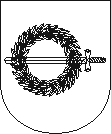 KLAIPĖDOS RAJONO SAVIVALDYBĖS TARYBASPRENDIMASDĖL SAVIVALDYBĖS TURTO PERDAVIMO KLAIPĖDOS RAJONO SAVIVALDYBĖS BIUDŽETINEI ĮSTAIGAI SPORTO CENTRUI VALDYTI PATIKĖJIMO TEISE2020 m. spalio 29 d. Nr. T11-401GargždaiKlaipėdos rajono savivaldybės taryba, vadovaudamasi Lietuvos Respublikos vietos savivaldos įstatymo 6 straipsnio 3 punktu, 16 straipsnio 2 dalies 26 punktu, 48 straipsnio 2 dalimi, Lietuvos Respublikos valstybės ir savivaldybių turto valdymo, naudojimo ir disponavimo juo įstatymo 12 straipsnio 1, 2 dalimis, Klaipėdos rajono savivaldybės turto valdymo, naudojimo ir disponavimo juo tvarkos aprašo, patvirtinto Klaipėdos rajono savivaldybės tarybos 2019 m. lapkričio 28 d. sprendimu Nr. T11-374 „Dėl Klaipėdos rajono savivaldybės turto valdymo, naudojimo ir disponavimo juo tvarkos aprašo patvirtinimo“ 7 punktu, atsižvelgdama į 2020 m. rugsėjo 1 d. Klaipėdos rajono savivaldybės administracijos darbo grupės posėdžio informacinę pažymą „Dėl vaikų žaidimų aikštelių priežiūros ir administravimo Klaipėdos rajone“, n u s p r e n d ž i a:1. Perduoti Klaipėdos rajono savivaldybės biudžetinei įstaigai Sporto centrui, kodas
163740253, valdyti, naudoti ir disponuoti patikėjimo teise Klaipėdos rajono savivaldybės turtą (sąrašas pridedamas).2. Pavesti Klaipėdos rajono savivaldybės administracijos direktoriui pasirašyti šio sprendimo 1 punkte nurodyto turto perdavimo–priėmimo aktą su Klaipėdos rajono savivaldybės biudžetine įstaiga Sporto centru.Šis sprendimas per vieną mėnesį nuo jo įteikimo ar pranešimo suinteresuotai šaliai apie viešojo administravimo subjekto veiksmus (atsisakymą atlikti veiksmus) dienos gali būti skundžiamas Lietuvos administracinių ginčų komisijos Klaipėdos apygardos skyriui (Herkaus Manto g. 37, LT-92236, Klaipėda) arba Regionų apygardos administracinio teismo Klaipėdos rūmams (Galinio Pylimo g. 9, LT-91230 Klaipėda) Lietuvos Respublikos administracinių bylų teisenos įstatymo nustatyta tvarka.Savivaldybės meras				                   Bronius Markauskas